СОВЕТ ДЕПУТАТОВ муниципального образования Чёрноотрожский сельсовет Саракташского района оренбургской областиЧЕТВЕРТЫЙ созывР Е Ш Е Н И Епервого организационного заседания Совета депутатов Чёрноотрожского сельсовета четвертого созыва24.09.2020                                     с. Черный Отрог                                           № 6Об исполнении бюджета муниципального образованияЧёрноотрожский сельсовет Саракташского района Оренбургской области за  1 полугодие 2020 годНа основании статей 12, 132 Конституции Российской Федерации, статьи 9 Бюджетного кодекса Российской Федерации, статьи 35 Федерального закона от 06.10.2003 № 131-ФЗ «Об общих принципах местного самоуправления в Российской Федерации» и статьи 13 Устава Чёрноотрожского сельсоветаСовет депутатов Чёрноотрожского сельсоветаР Е Ш И Л:1.  Принять к сведению  отчет об исполнении бюджета муниципального образования Чёрноотрожский сельсовет Саракташского района Оренбургской области за 1 полугодие  2020 год  по доходам в сумме 8 287,482 тыс. рублей и расходам в сумме 8 224,983 тыс. рублей с превышением доходов над расходами в сумме 62,499 тыс. рублей.2. Утвердить исполнение бюджета администрации муниципального образования Чёрноотрожский сельсовет за 1 полугодие  2020 год  по доходам согласно  приложению  №1 к настоящему решению.3. Утвердить исполнение бюджета администрации муниципального образования Чёрноотрожский сельсовет за 1 полугодие  2020 год  по расходам согласно приложению №2 к настоящему решению.4. Настоящее решение вступает в силу после его подписания  и подлежит размещению на официальном сайте Чёрноотрожского сельсовета Саракташского района Оренбургской области.5. Контроль за исполнением настоящего решения оставляю за собой. Председатель Совета депутатов сельсовета                                     Г.Х. ВалитовРазослано: администрации сельсовета, прокуратуре района, официальный сайт сельсовета, в делоПриложение №1к решению Совета депутатов Чёрноотрожского сельсовета Саракташского района Оренбургской областиот 24.09.2020 № 6Приложение №2к решению Совета депутатов Чёрноотрожского сельсовета Саракташского района Оренбургской областиот 24.09.2020 № 6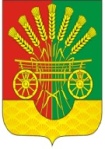 Исполнение бюджета администрации муниципального образования Чёрноотрожский сельсовет за   1 полугодие  2020 год по доходамИсполнение бюджета администрации муниципального образования Чёрноотрожский сельсовет за   1 полугодие  2020 год по доходамИсполнение бюджета администрации муниципального образования Чёрноотрожский сельсовет за   1 полугодие  2020 год по доходамИсполнение бюджета администрации муниципального образования Чёрноотрожский сельсовет за   1 полугодие  2020 год по доходамИсполнение бюджета администрации муниципального образования Чёрноотрожский сельсовет за   1 полугодие  2020 год по доходамИсполнение бюджета администрации муниципального образования Чёрноотрожский сельсовет за   1 полугодие  2020 год по доходамИсполнение бюджета администрации муниципального образования Чёрноотрожский сельсовет за   1 полугодие  2020 год по доходамИсполнение бюджета администрации муниципального образования Чёрноотрожский сельсовет за   1 полугодие  2020 год по доходамУтвержденный бюджет тыс. руб.исполненоисполненоУтвержденный бюджет тыс. руб.тыс. руб.%Налог на доходы физических лиц       6 425 000     2 362 868   36,8налог на имущество           81 000            7 948   9,8единый сельхозналог          310 000        151 000   48,7Земельный налог с организаций          703 000        335 937   47,8Земельный налог с физических лиц       1 278 000        206 927   16,2Государственная пошлина                  -              6 110   0,0Акцизы от уплаты на ГСМ       2 831 000     1 150 679   40,6налог, взимаемый с налогоплательщиков, выбравших в качестве налогообложения доходы          133 000          41 226   31,0Доходы от сдачи в аренду имущества, находящегося в муниципальной собственности           10 000            4 000   40,0Дотации бюджетам сельских поселений на поддержку мер по обеспечению сбалансированности бюджетов          450 000                 -     0,0Дотация бюджетам поселений на выравнивание уровня бюджетной обеспеченности       7 019 000     3 598 300   51,3Субсидии бюджетам бюджетной системы Российской Федерации (межбюджетные субсидии)       2 430 800                 -     0,0Субвенции на осуществление полномочий по первичному воинскому учету на территориях, где отсутствуют военные комиссариаты          230 463        115 232   50,0прочие поступления от денежных взысканий (штрафов) и иных сумм в возмещение ущерба                  -            18 000   0,0прочие безвозмездные поступления в бюджеты сельских поселений          660 347        289 255   43,8Доходы бюджета ИТОГО:     22 561 610     8 287 482   36,7Исполнение бюджета администрации муниципального образования Чёрноотрожский сельсовет за 1 полугодие 2020 год по расходамИсполнение бюджета администрации муниципального образования Чёрноотрожский сельсовет за 1 полугодие 2020 год по расходамИсполнение бюджета администрации муниципального образования Чёрноотрожский сельсовет за 1 полугодие 2020 год по расходамИсполнение бюджета администрации муниципального образования Чёрноотрожский сельсовет за 1 полугодие 2020 год по расходамИсполнение бюджета администрации муниципального образования Чёрноотрожский сельсовет за 1 полугодие 2020 год по расходамИсполнение бюджета администрации муниципального образования Чёрноотрожский сельсовет за 1 полугодие 2020 год по расходамИсполнение бюджета администрации муниципального образования Чёрноотрожский сельсовет за 1 полугодие 2020 год по расходамИсполнение бюджета администрации муниципального образования Чёрноотрожский сельсовет за 1 полугодие 2020 год по расходамУтвержденный бюджет тыс. руб.исполненоисполненоУтвержденный бюджет тыс. руб.тыс. руб.%функционирование высшего должностного лица субъекта РФ и муниципального образования       1 190 000        716 300   60,2функционирование Правительства РФ, высших исполнительных органов государственной власти субъектов РФ, местных администраций       4 793 419     2 575 458   53,7обеспечение деятельности финансовых, налоговых и таможенных органов и органов финансового надзора           82 577          41 286   50,0Обеспечение проведения выборов и референдумов          260 114                 -     0,0другие общегосударственные вопросы             3 458            3 458   100,0мобилизация и вневойсковая подготовка          230 463        110 909   48,1обеспечение пожарной безопасности          120 000          62 840   52,4другие вопросы в области национальной безопасности и правоохранительной деятельности           30 000            6 939   23,1жилищное  хозяйство             4 000            1 998   50,0благоустройство          882 776        735 423   83,3культура     10 350 000     2 472 414   23,9физическая культура и спорт          100 000          41 990   42,0дорожное хозяйство       4 619 690     1 433 780   31,0пенсионное обеспечение           44 400          22 188   50,0Расходы бюджета ИТОГО:     22 710 897     8 224 983   36,2